Use this form to request minor modifications of existing unique and common courses. Consult the system course database for information about existing courses before submitting this form. If the course revision is for an approved General Education course, please see the Revision to General Education Requirements Form.Section 1. Existing Course Title and DescriptionSection 2. Unique Courses: Requested Minor ModificationsPlace an “X” in the appropriate boxes.NOTE: You may only change a unique course number to a number not currently used in “active” status at another university. Consult the system database.NOTE: The Enrollment Services Center assigns the short, abbreviated course title that appears on transcripts. The short title is limited to 30 characters (including spaces); meaningful but concise titles are encouraged due to space limitations in the student information system.   Section 3. Common Courses: Requested Minor ModificationsPlace an “X” in the appropriate boxes.Section 4. Department and Course Codes (Completed by University Academic Affairs)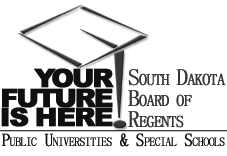 SOUTH DAKOTA BOARD OF REGENTSACADEMIC AFFAIRS FORMSExisting Courses: Minor ModificationsCollege of BIS/HIM DeptDr. Renae SpohnInstitutionDivision/DepartmentOriginatorDateDr. Renae SpohnBIS/Dr. Dorine BennettDepartment ChairSchool/College DeanInstitutional Approval SignatureDatePrefix & No.Course TitleCreditsHIM 180Fundamentals of Disease and Diagnosis Coding I4Effective Date:This course is a (Place an “X” in the appropriate box):This course is a (Place an “X” in the appropriate box):This course is a (Place an “X” in the appropriate box):This course is a (Place an “X” in the appropriate box):This course is a (Place an “X” in the appropriate box):Unique Course (see section 2)Common Course (see section 3)Common Course (see section 3)CurrentNewPrefix change toCourse Number change toCredit hours 4to3Course pre-requisites BIOL 323 or (BIOL 221 and BIOL 325), HIM 130, HIM 150toBIOL 323 or (BIOL 221 and BIOL 325)Course co-requisites BIOL 323 or BIOL 221 and BIOL 325 may be taken concurrentlytoBIOL 323 or BIOL 221 and BIOL 325 may be taken concurrentlyRegistration restriction toEnrollment limitation toRepeatable for additional credittoGrading option toCourse title changeFundamentals of Human DiseaseCross-listing and equating withDual-listing at 400/500 levelCourse description (that does not change course content). Complete table below:Existing description:Introduction to the etiology, diagnostic evaluation, clinical diagnosis and treatment of disease, including pharmacologic therapy, combined with an introduction to the application of ICD classification system, coding guidelines and resources.  Concepts integrated into laboratory case studies and encoder experience.New description:Introduction to etiology, symptomatology, clinical diagnosis and treatment of disease. Emphasis on pathogenesis with discussion of representative diseases in conjunction with each body system. An introduction to the study of drugs and drug therapy related to human diseases. It includes a study of the preparation, use and action of chemicals having an effect on biological functioning.Note: Course descriptions are short, concise summaries that typically do not exceed 75 words. DO: Address the content of the course and write descriptions using active verbs (e.g., explore, learn, develop, etc.). DO NOT: Repeat the title of the course, layout the syllabus, use pronouns such as “we” and “you,” or rely on specialized jargon, vague phrases, or clichés.Add course in x9x seriesAdd course in x9x seriesCIP Code:New CIP Code for this university?YesNoWill this university’s sections of the course be limited to S/U (pass/fail)?YesNoDelete Course (effective date):Justification for changes indicated in Section 2:Changing the title and course description and also decreasing the number of credits to 3 will better match the amount of content for this course.  Prerequisites are also being adjusted.CurrentNewCredit hours (within variable limits) toUniversity specific co-requisites toCross-listing and equating withDual-listing at 400/500 levelAdd course in x9x seriesAdd course in x9x seriesCIP Code:New CIP Code for this university?YesNoWill this university’s sections of the course be limited to S/U (pass/fail)?YesNox9x grading method toJustification for changes indicated in Section 3:University department code:Banner department code:Change university department code to: